St. John United Church of Christ“In Christ We Live, Celebrate, & Serve”Web-stjohnuccgranitecity.comCurrently face masks are REQUIRED for all.Large print bulletins are available from the Ushers.Bold italic denotes congregation reads or sings.*Denotes all who are able, please stand.WE COME TO WORSHIP GODPRE-SERVICE MUSIC, WELCOME AND ANNOUNCEMENTSBELLS CALLING TO WORSHIPPRELUDE AND CENTERING OUR HEARTS ON WORSHIP                     While Shepherds Watched Their Flocks          Hayes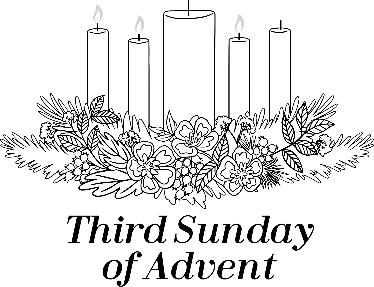 ADVENT CANDLE LIGHTING1READINGS BY PASTOR AND LITURGISTUNISON PRAYER	Dear God, You are the light of the world. In you, there is no darkness at all. There are no outcasts, no one who is not good enough. As we continue on our journey through Advent, help us remember that those who the world says do not belong, you welcome with open arms. In Jesus’ name, Amen.SONG                  Light a Candle Bright and Tall            Verse 3-2-	Light a candle bright and tall 	For the Joy this season brings. 	Joy like fountains brimming full. 	Through our world now let it ring! 	Shine within our hearts today 	Come, O Joy, to us, we pray. CALL TO WORSHIP AND PRAYER                                 Adapted from Philippians 4:4-7  and Isaiah 12:2-6The Apostle Paul wrote to the Philippians: “Rejoice in the Lord always; again I will say, Rejoice. “Surely God is my salvation; I will trust, and will not be afraid, for the Lord God is my strength.”Paul declared: “Do not worry about anything, but in everything by prayer and with thanksgiving let your requests be made known to God.”We give thanks to the Lord and make known his deeds among the nations.Paul promised that the peace of God, which surpasses all understanding, will guard all hearts and minds in Christ Jesus.	“Sing praises to the Lord, for he has done gloriously; 	let this be known in all the earth.”	Let us pray together. 	Holy One, we prepare our hearts with joy, for you are in our midst this Advent Season and always.  We prepare with hope and peace, even when there is injustice and suffering in the world, because we know your love is greater than evil.  Help us open our hearts and minds and hands to bring the light of your salvation and gift of joy to all.  Amen.*HYMN        “Come, Thou Long-Expected Jesus”              #153THE SUNDAY SCHOOL CHILDREN SHOW THE WAYCHILDREN’S PROGRAM  We are Going on a Christmas Journey*HYMN                  “O Come, All Ye Faithful”        Vss. 1 & 2 #182      WE HEAR GOD’S WORD IN SCRIPTURE & MUSICHEBREW SCRIPTURE READING       Micah 5:2-5a         pg. 815-3-AMENZ                  Sing We Now of Christmas                    Were You There on that Christmas Night                         George Cochran, Jack Dawson, & John NitchmanGLOCKENSPIEL     Ding, Dong, Merrily on High                                  Connie Ahlers, Kiki Cochran, Jessie Curran,                                       Karla Frost, Christie Roth, & Kara WrightGOSPEL LESSON	            Luke 2:8-14                               pg. 54SOLO				O Holy Night             Joshua DouglasWOMEN’S QUARTET      Gesu Bambino Kiki Cochran, Veronica Douglas, Rebecca Kriegel, & Linda MizellGOSPEL LESSON             Luke 2:15-20                              pg. 55ENSEMBLE         Lo, How a Rose E’er BloomingJoy in Judea                               George Cochran, Kiki Cochran, Jack Dawson,                            Veronica Douglas, Rebecca Kriegel, & Linda MizellPIANO DUET                Away in a Manger                           Angels We Have Heard on High                                                         Ritch Alexander & Karla Frost    WE RESPOND TO GOD’S WORDPRAYERS OF THE PEOPLE & UNISON LORD’S PRAYER	Our Father, who art in heaven, hallowed be thy name.  Thy kingdom come; thy will be done on earth as it is in heaven.  Give us this day our daily bread, and forgive us our debts as we forgive our debtors; and lead us not into temptation, but deliver us from evil; for thine is the kingdom and the power, and the glory forever.  Amen.STEWARDSHIP INVITATIONOFFERTORY             Il est ne, le divine enfant                    Lasky *RESPONSE      “O Come, O Come, Emmanuel”     Vs. 3 #154O come, thou Wisdom from on high,  And order all things, far and nigh;To us the path of knowledge show,-4-And cause us in her ways to go.Rejoice!  Rejoice!  Emmanuel Shall come to thee, O Israel!UNISON PRAYER OF DEDICATION                   	We rejoice to bring our gifts, O Lord, as we share hope, peace, and joy with all.  Bless the babies and families who receive these layettes.  Bless the hungry who receive our TWIGS food bags.  Bless the retired or hurting pastors and families who receive our Veterans of the Cross support.  Bless our church and all the ministries we do together, as we serve in Jesus’ name and to your glory.  Amen*HYMN                        “What Child Is This”                         #184*BENEDICTION*POSTLUDE	            There’s a Song in the Air                   Warner          1http://storage.cloversites.com/imagodeichristiancommunityhawaii/documents/Advent_Candle_Readings-2011.pdfSong Copyright © 2012 by David Wood.  All rights reserved.  Written for the congregation of First United Church, Bloomington, Indiana.  Permission is given for duplication and use within worship settings.The prophet Zephaniah declares: “rejoice and exult with all your heart. ... The King of Israel, the Lord is in your midst” (3:14-15, ESV). Welcome to worship.  The bulletin is given in loving memory of the December 11th birthday of Leon Stromlund by Trish Stromlund.  The altar centerpiece is given in memory of my loving husband Daryl, and sons Lamar and George by Hilde Few. If you would like to place flowers on the altar, and pick them up Monday, please call Patty Bade at 618-610-0350. If you would like to sponsor the bulletins, please call the church office at 877-6060. Thank you to Connie Ahlers for serving as liturgist today. Thank you to Ritch Alexander and Kathy Morris for directing our special music. And thank you to Donna Brandes and Caslyn Brandes for directing the children’s program. -5-THIS WEEKToday:		 In-person and Zoom Worship, 9:30 a.m.			 Sunday School for Children, 9:30 a.m.			 Special Music & Sunday School ProgramMonday: 		 Al-Anon, 9:30-11:00 a.m. 			 Brotherhood Christmas Party, 6:30 p.m.Tuesday:		 Quilters, 8:30 a.m.			 Bible Study, 12:30 p.m.			 Hilltoppers Christmas Party, 12:30 p.m.Wednesday:	 TOPS, 9:00-11:00 a.m.			 Bell Choir, 6:00 p.m.Thursday: 	 Staff Christmas Party, 12:00-2:00 p.m.Next Sunday: In-person and Zoom Worship, 9:30 a.m. 			 Sunday School for Children, 9:30 a.m.			 Baptism, 9:30 a.m.			 Fellowship Hour Sponsored by Evening Guild			 Fellowship Hall Reserved 12:00-8:00 p.m.SCRIP (GIFT CARDS)Please see Betty Meszaros in Fellowship Hall today after worship to pick up cards you ordered or to give her a new order. Check payable to St. John UCC or cash payment requested with your order. Orders submitted today will hopefully arrive for delivery next Sunday. If shipment is delayed, Betty will contact you to coordinate delivery arrangements. TODAY is the last day to order in 2021. Consider stocking up for last-minute gifts or for your own use. Contact Betty 618-451-1968 or cell 618-670-5267 or Melissa Lane at 314-575-7627 if questions. Taking a break in January. Thank you for supporting this fund-raising project for the church. MISSION OF THE MONTHIn Advent, which began November 28, we are again using TWIGS Advent Calendars and collecting specified food items for the take-home bags for children in the area.  We will also once again collect baby gifts for the Church Women United layette program. Today, December 12, is the special collection day, but gifts may be brought throughout December and placed under the Christmas tree. December is also the month for the annual UCC Veterans of the Cross-Christmas Fund special offering.  This offering is used -6-through the national setting of the UCC Pension Board to assist retired clergy and spouses with very low pensions, as well as lay workers and those with special emergency needs in individual circumstances. Special envelopes were attached to the Herald and are available in the pews for this offering.  Please put your regular offering envelope number on the Christmas Fund envelopes to help our counters give proper credit.  Thank you for your heartfelt mission donations to serve God’s beloved family.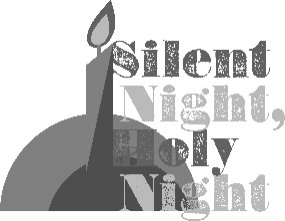 CHRISTMAS EVE CANDLELIGHT WORSHIPThis year, we will offer a Christmas Eve Candlelight worship service which will begin with pre-service organ music. The lighting of the Christ Candle will occur at 11:00 p.m. and we will close with the traditional candlelight Silent Night. 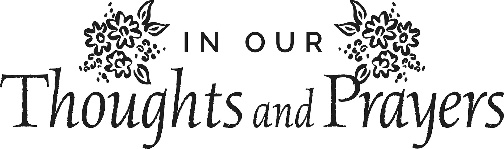 OUR PRAYERSNursing & Assisted LivingCedarhurst of Edwardsville, 7108 Marine Road, Edwardsville, IL 62025	Carol Hildebrand, Room B18Cedarhurst of Granite City, Memory Care, 3432 Village Lane, Granite City, IL 62040	JoAnn King, #215, The Fountains of West County, 15826 Clayton Rd, Ellisville, MO 63011Ruth Buer, #215Granite Nursing & Rehab, 3500 Century Dr, Granite City, IL 62040	Karen LuddekeMeridian Village, 27 Auerbach Pl., Glen Carbon, IL 62034Mary Lee Krohne, #611 (Call Linda Nitchman for updates)-7-University Care Center, 1095 University Dr, Edwardsville, IL 62025	Rose Marie Bauer, Room A3Villas of Holly Brook, 121 S. Bluff Rd, Collinsville, IL 62234	Hilde Few, #208At HomeRitch Alexander, 2243 Cleveland, G.C., IL 62040Isabella Boyer, 4722 S. Hazel, Edwardsville, IL 62025Marlene Brokaw, 112 Summit Rdg., Maryville, IL 62062Myra Cook, 4034 Stearns Ave., G.C., IL 62040Randy Fischer, 2517 Edison Ave., G.C., IL 62040Bonnie Fornaszewski, 200 Carlson Ave., Apt. 17D, Washington, IL 61571Mary Franz, 3117 Willow Ave., G.C., IL 62040Lou Hasse, 2689 Westmoreland Dr. Unit 2, G.C., IL 62040Norman Hente, 3708 Joyce St., G.C., IL 62040Bill McAmish, 3320 Colgate Pl., G.C., IL 62040Sandy Mueller, 308 Warson Ln., G.C., IL 62040David Oliver Jr., 2716 Dale Ave., G.C., IL 62040Cliff Robertson, 2336 O’Hare Ave., G.C., IL 62040Merle Rose, 2447 Waterman Ave., G.C., IL 62040 Marge Schmidt, 4857 Danielle Court, G.C., IL 62040June Stille, 49 Riviera, G.C., IL 62040Janice Weeks, 2650 Iowa, G.C., IL 62040Don Young, 112 Summit Rdg., Maryville, IL 62062Illinois South ConferenceBreese St. John’s UCC. Biddleborn Trinity UCC. Retired Pastors, Revs. Robert Goddard and Jan Dashner, O’Fallon, IL. SCRIPTURE READINGSMicah 5:2-5a         2But you, O Bethlehem of Ephrathah, who are one of the little clans of Judah, from you shall come forth for me one who is to rule in Israel, whose origin is from of old, from ancient days. 3 Therefore he shall give them up until the time when she who is in labor has brought forth; then the rest of his kindred shall return to the people of Israel. 4 And he shall stand and feed his flock in the strength of the Lord, in the majesty of the name of the Lord his God. And they shall live secure, for now he shall be great to the ends of the earth; 5 and he shall be the one of peace. -8-Luke 2:8-14    8 In that region there were shepherds living in the fields, keeping watch over their flock by night. 9 Then an angel of the Lord stood before them, and the glory of the Lord shone around them, and they were terrified. 10 But the angel said to them, “Do not be afraid; for see—I am bringing you good news of great joy for all the people: 11 to you is born this day in the city of David a Savior, who is the Messiah, the Lord. 12 This will be a sign for you: you will find a child wrapped in bands of cloth and lying in a manger.” 13 And suddenly there was with the angel a multitude of the heavenly host, praising God and saying, 14 “Glory to God in the highest heaven, and on earth peace among those whom he favors!”     Luke 2:15-20  15 When the angels had left them and gone into heaven, the shepherds said to one another, “Let us go now to Bethlehem and see this thing that has taken place, which the Lord has made known to us.” 16 So they went with haste and found Mary and Joseph, and the child lying in the manger. 17 When they saw this, they made known what had been told them about this child; 18 and all who heard it were amazed at what the shepherds told them. 19 But Mary treasured all these words and pondered them in her heart. 20 The shepherds returned, glorifying and praising God for all they had heard and seen, as it had been told them.-9-Everyone is invited to join the children in Fellowship Hall after worship for a celebration and visitor.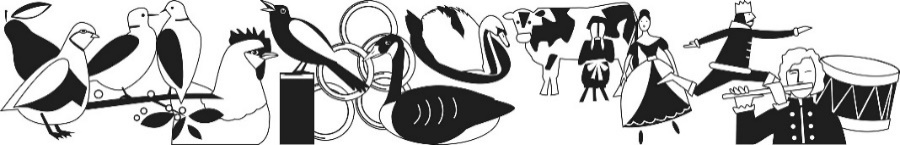 “THE TWELVE DAYS OF CHRISTMAS” STORYAn unproven legend tells that the song “The Twelve Days of Christmas” was written in England long ago to secretly teach the tenets of Catholic faith when it had been outlawed. According to this story, the hidden meanings include “true love” representing God, “me” representing every baptized believer, and the “partridge in a pear tree” representing Jesus. The other symbols include:2 Turtle Doves for the Old and New Testaments3 French Hens for the theological virtues of faith, hope and charity 4 Calling Birds for the four Gospels or Evangelists5 Golden Rings for the first five books of the Old Testament called the Pentateuch 6 Geese A-laying for the six days of creation7 Swans A-swimming for the seven gifts of the Spirit and the seven sacraments of the Roman Catholic Church 8 Maids A-milking for the eight beatitudes9 Ladies Dancing for the nine fruits of the Spirit 10 Lords A-leaping for the ten commandments11 Pipers Piping for the eleven faithful apostles12 Drummers Drumming for the twelve points of doctrinein the Apostles’ CreedIt is more likely, however, that this Christmas song was simply created as a fun memory game song with the repetitions carried through each verse.-10-CALL FOR INFORMATIONBell Choir – Talk to Kathy Morris, 618-210-6095Cemetery - Talk to Kathy Montgomery, 618-876-5811Chancel Choir – Talk to Ritch Alexander, 618-451-5092Council –   Talk to Karen Orr, President, 618-558-4192Caslyn Brandes, Vice-President, 618-802-1152Dine to Donate – Talk to Bev Meyer, 618-451-6849Evening Guild – Talk to Christie Roth, 618-931-6194Financial Reports – Talk to Mike Seibold, Treasurer, 618-792-4301 Angela Potter, 618-877-6060 church officeHeavenly Stars – Talk to Betty Meszaros, 618-451-1968Karen Gaines, 618-288-0845Herald – Talk to Angela Potter 618-877-6060 church officeHilltoppers – Talk to Dee Roethemeyer, 618-876-6860Historian – Talk to Sandy Dawson, 618-931-3467Men’s Brotherhood – Talk to Chuck Hasse, 618-876-0936,Dave Douglas, 618-452-3336Quilters – Talk to Sandy Dawson 618-931-3467 Doris Peterson 618-877-1606Sausage Dinner – Talk to Donna Brandes, 618-802-1072	Nancy Jacobs, 618-931-0673Scrip Orders – Talk to Melissa Lane, 314-575-7627 or Betty Meszaros 618-451-1968Sunday School – Talk to Donna Brandes, 618-802-1072Youth Fellowship – Talk to Sharon O’Toole, 618-797-1802“Come, Thou Long-Expected Jesus” Come, thou long-expected Jesus, Born to set thy people free; From our fears and sins release us; Let us find our rest in thee. Israel’s strength and consolation, Hope of all the earth thou art; Dear Desire of every nation, Joy of every longing heart. Born thy people to deliver, Born a child and yet a king, Born to reign in us forever, Now thy gracious kingdom bring. By thine own eternal SpiritRule in all our hearts alone; By thine all sufficient meritRaise us to thy glorious throne. “O Come, All Ye Faithful” O come, all ye faithful, Joyful and triumphant, O come ye, O come ye To Bethlehem; Come and behold him, Born the King of angels; O come let us adore him, O come let us adore him, O come let us adore him, Christ, the Lord. Sing, choirs of angels, Sing in exultation, Sing, all ye citizens Of heaven above; Glory to God, all Glory in the highest;O come let us adore him, O come let us adore him, O come let us adore him, Christ, the Lord.“What Child Is This” What child is this, who laid to rest, On Mary’s lap is sleeping?Whom angels greet with anthems sweet, While shepherds watch are keeping? This, this is Christ the King,Whom shepherds guard and angels sing; Haste, haste to bring him laud, The babe, the son of Mary!Why lies he in such mean estateWhere ox and ass are feeding? Good Christian, fear: for sinners hereThe silent Word is pleading. Nails, spear shall pierce him through, The cross be borne for me, for you; Hail, hail the Word made flesh, The babe, the son of Mary!So bring him incense, gold, and myrrh, Come peasant, king, to own him; The King of kings salvation brings, Let loving hearts enthrone him. Raise, raise the song on high, The Virgin sings her lullaby; Joy, joy for Christ is born, The babe, the son of Mary!December 12, 2021           Third Sunday of Advent (C)Rev. Karla Frost, PastorRitch Alexander, Organist9:30 Zoom & In-Person Worship9:30 Sunday School for Children2901 Nameoki RoadGranite City, IL 62040E-stjohnucc2901gc@yahoo.com                          (618) 877-6060